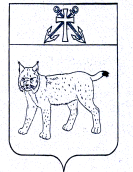 ПРОЕКТАДМИНИСТРАЦИЯ УСТЬ-КУБИНСКОГОМУНИЦИПАЛЬНОГО ОКРУГАПОСТАНОВЛЕНИЕс. Устьеот                                                                                                                             №О внесении изменений в постановление администрации округа от 20 февраля 2023 года № 296 «Об организации первичного воинского учета в Усть-Кубинском муниципальном округе»	В соответствии с требованиями Федерального закона от 14 апреля 2023 года № 127-ФЗ «О внесении изменений в отдельные законодательные акты Российской Федерации», ст. 42 Устава округа администрация округаПОСТАНОВЛЯЕТ:Внести в раздел 3 Положения об организации и осуществлении первичного воинского учета на территории Усть-Кубинского муниципального округа, утвержденного постановлением администрации Усть-Кубинского муниципального округа от 20 февраля 2023 года № 296 «Об организации первичного воинского учета в Усть-Кубинском муниципальном округе», следующие изменения:Пункт 3.6 изложить в следующей редакции:«3.6. Оповещать граждан о вызовах (повестках) военных комиссариатов при поступлении, в том числе в электронной форме, таких вызовов (повесток) от военных комиссариатов.Определять порядок оповещения граждан о вызовах (повестках) военных комиссариатов, в том числе в электронной форме».Пункт 3.7 изложить в следующей редакции:«3.7. Своевременно вносить изменения в сведения, содержащихся в документах первичного воинского учета, и сообщать о внесенных изменениях в военный комиссариат».Пункт 3.8 изложить в следующей редакции:«3.8. Представлять в электронной форме в порядке, определяемом Правительством Российской Федерации, сведения о гражданах, не состоящих, но обязанных состоять на воинском учете».Абзац 3 пункта 3.15 изложить в следующей редакции:«своевременно вносит изменения в сведения, содержащиеся в документах первичного воинского учета, и сообщает о внесенных изменениях в военный комиссариат».Настоящее постановление вступает в силу со дня его подписания и подлежит официальному опубликованию.Глава округа                                                                                                     И.В. Быков